40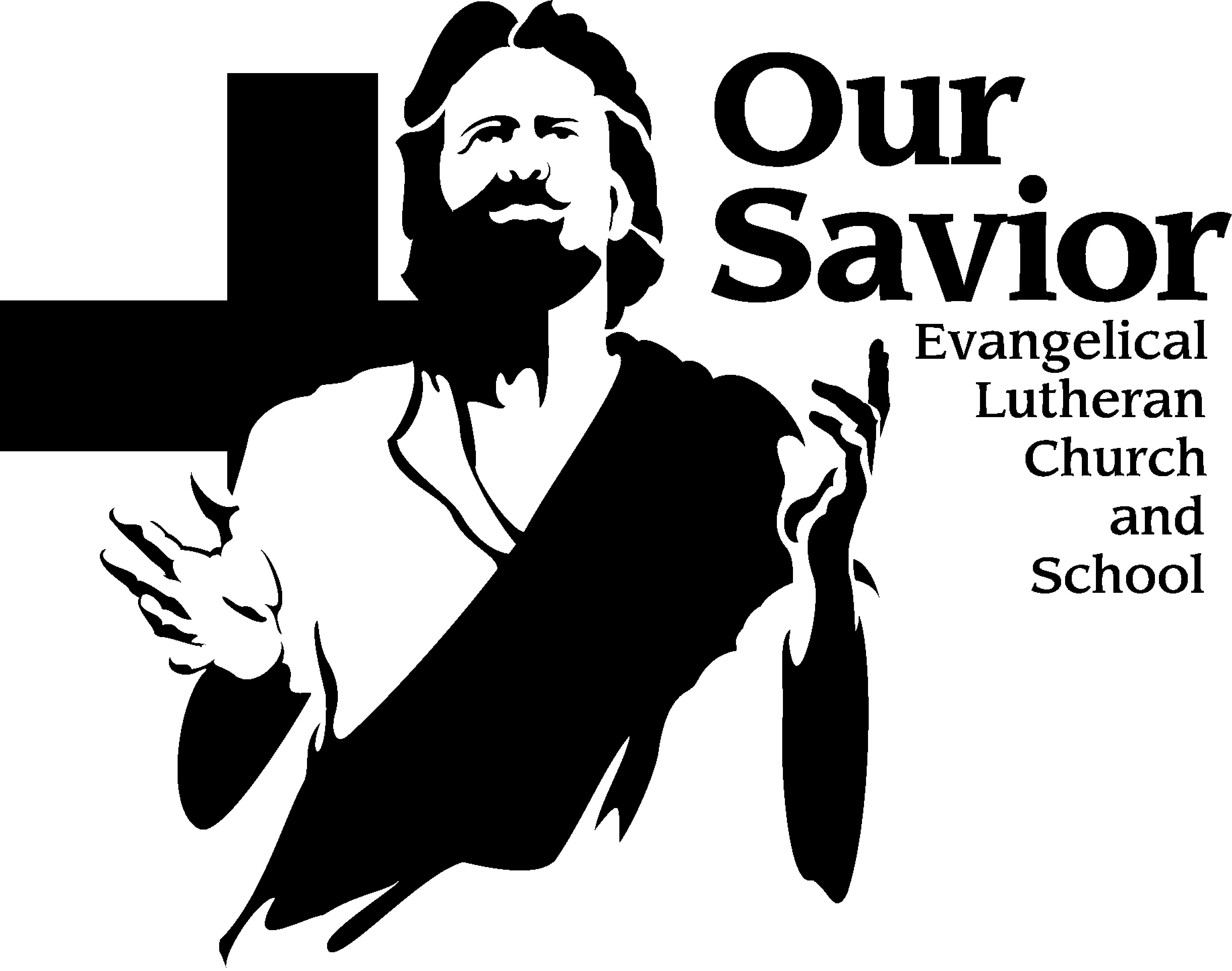 FALL ADULT BIBLE STUDY – Beginning of the End.   September 9 – November 25.   Does it feel like we’re living in crazy times?  Is the world coming to an end soon?  Almost every day people comment about how troubled they are about trends in our country:  increased violence, immorality and selfishness.  Seniors sit in front of the evening news shaking their heads.  Parents fret over the safety of their babies, big and small.  Children are exposed to images and content that once was hidden from public.  What answers do we have in Scripture?  What does God tell us about the end times?  For the first time in a decade we’re back into the book of Revelation to hear what the Spirit shared with the Apostle John.  We’ll watch the Lamb open the seals of judgment and call for the trumpets to sound forth.  We’ll also see how the Lion of Judah (Jesus) is woven into every theme and every victory described in Revelation 6-9.  This study will be taught by our Pastoral Team in the Sanctuary.  Child care is available.  Our Mission Fest - held on October 18 & 21 at Our Savior, will emphasize Home Missions this fall – Jim Buske, Executive Director of Lighthouse Youth Center will be our preacher and presenter.  Pastor Buske will share how relational ministry can bridge the gap with latch key kids in the inner city.  Lighthouse has served over 20,000 Milwaukee kids during the past decade, giving them a safe place after school.  Their time there includes tutoring, Bible Studies, and discussion on how Christ changes everything for us.  CLERGY APPRECIATION MONTH - October is Clergy Appreciation Month.  Please take this opportunity to thank and encourage Pastor Wagner, Staff Minister Hering, Pastor Kelm, and Jeremiah Backhaus for their faithful service at Our Savior.  ADULT BIBLE STUDY - Romans  - A Bible study on Tuesday evenings meets from 7:00 to 8:00pm in the church office classroom which is located in the white building.  Bring your point of view because you will be able to give it during our discussions.FALL FAMILY FUN NIGHT - The Our Savior Parents Teachers & Friends (PTF) organization will be hosting a Fall Family Fun night on Friday, October 19th.  The event will begin at 6pm with a “trunk or treat” in the upper parking lot and will move inside to the Family Life Center and gym at 6:30pm for a movie, board games/activities, photo area, coloring station and snacks.  Please have your children leave their candy in the car and bring a pillow and/or blanket to watch the movie on the gym floor.  The basic idea behind "trunk or treat" is that families decorate the trunks of their cars, and the children go from car to car collecting candy, small trinkets, or playing games.   If you are unfamiliar with trunk or treat – we encourage you to look online for fun ideas.  Costumes and trunk decorating are encouraged – however, please remember to use sound Christian judgment when selecting costumes and décor.  You do not need to decorate a trunk to participate.   The event is FREE and open to all Our Savior, St. Matthew’s, and St. John’s families and friends.  A signup sheet is located in the back of church.  Please sign up by Monday, October 15th.  We will be doing a supply drive for items for the  Lighthouse youth center.  Chili Contest Announced - The Board of Stewardship is pleased to invite all members and friends of Our Savior to the annual Chili Contest night on Friday, November 2, beginning at 6 pm. There is no need to sign up in order to attend. Simply join us!  If you would like to enter a pot of chili for the contest, please sign up on the sheet in the church entry way. (All who enter the contest should arrive with the chili by 5:40 pm.) Taste testing will begin shortly after  Hot dogs, chips, chili and dessert will be provided for all who attend. There is no cost. All who attend and are high school and older may serve as judges. This is a family activity. Babysitting will not be provided. Come one, come all… and enjoy the fellowship of brothers and sisters in Christ!2019 CALENDARS - God's Creation Wall Calendars are available for purchase on the back table.  They are $7.00.  There are envelopes on top of the calendars where you can place your payment.  This is a fundraiser for Our Savior Parents-Teachers-Friends (PTF). Proceeds from this calendar sale are used for a variety of non-budgeted items and events sponsored by the PTF.  MARRIAGE BIBLE STUDY - Attention! An 8-week class led by Tom Hering that runs through November 4. This series encourages discussion while exploring a variety of topics for husbands and wives. The class meets in Mr. Grulke’s classroom off the Family Life Center upper lobby during the regular Sunday morning Bible class hour. Child care is provided.FALL PIZZA SALE! - Our Savior School will again be offering home-made pizzas.  Orders are due by Friday, November 2nd and can be picked up Saturday, November 17th between 12:00 – 1:00 pm in the Family Life Center. The money raised will be used for a variety of non-budgeted items and events sponsored by the PTF.  Can you help?  We are looking for volunteers to help make pizzas November 17th, from 8:00 – 11:00 a.m.  Look for the sign-up sheet in the Church or just come!Mom's Circle Women's Bible Study - "Womanly Encounters with Jesus" - 4 Tuesday evenings October 16, 30; November 6, 27 - 8:00pm-9:15pm.  After dinner is done and the kids are in bed come join other women of the congregation to dig in to God's Word! Learn about Jesus and His many encounters with women and how we can apply these interactions to our lives today as women, wives, mothers and sisters in Christ.  Alison Wolf will be leading this Bible study. Each class stands on its own - come to as many as you can. Contact Stephanie Boeckman or Alyssa Pautz for more information. All you need is to bring yourself and your Bible. Changing Lives, One Pair at a Time - In just about any home, one can find a pair of eyeglasses that are no longer being used. That same pair of eyeglasses can change another person's life. The students and staff of Our Savior Lutheran School are collecting used eyeglasses and will donate them to the Grafton Lions ‘Club which supplies trained volunteers to conduct vision screening for our students. Recycled glasses are distributed to people in need in low and middle income communities where they will have the greatest impact. Can you donate eyeglasses and change someone's life? Donations of eyeglasses can be placed in a collection box specifically for the glasses through October 16th.SENIOR ADULT BIBLE STUDY – Gospel of John  In our study of John’s gospel, we are taking a journey through the life of Jesus. John offers perhaps the clearest reason why the Holy Spirit has given us these inspired writings: “…these are written that you may believe that Jesus is the Christ, the Son of God, and that by believing you may have life in his name” (John 20:31).  We apply our Savior’s teachings to our own lives throughout the study. The class is taught by Staff Minister Hering in the Church Office Classroom on Tuesdays at 10:30 am, continuing through November 20th.  HEARTS TO HANDS - Join Hearts to Hands Monday, October 8th at 6:30 pm in the mezzanine of the school building.  All are welcome, beginners and experienced alike.  We have hooks. needles, and yarn to share.  Hope to see you there.  Contact with questions: Laurel Polheber 262-483-2102.   